РОССИЙСКАЯ ФЕДЕРАЦИЯОРЛОВСКАЯ ОБЛАСТЬТРОСНЯНСКИЙ РАЙОНАДМИНИСТРАЦИЯ ПЕННОВСКОГО СЕЛЬСКОГО ПОСЕЛЕНИЯПОСТАНОВЛЕНИЕот   20 мая  2013 г.                         № 22           В соответствии с Федеральными законами от 03.10.2003 г. № 131-ФЗ « Об общих принципах организации местного самоуправления в Российской Федерации, статьи 16   Федерального  закона от 22 ноября 1995 года № 171-ФЗ «О государственном регулировании производства и оборота этилового спирта, алкогольной и спиртосодержащей продукции и об ограничении потребления (распития) алкогольной продукции», постановления Правительства Российской Федерации от 27 декабря 2012 года № 1425 «Об определении органами государственной власти субъектов Российской Федерации мест массового скопления граждан и мест нахождения источников повышенной опасности, в которых не допускается розничная продажа алкогольной продукции, а также определении органами местного самоуправления границ, прилегающих к некоторым организациям и объектам территорий, на которых не допускается розничная продажа алкогольной продукции», постановлением Правительства Орловской области от 25 декабря 2012 года № 492 «Об утверждении Перечня единых специально отведенных или приспособленных для коллективного обсуждения общественно значимых вопросов и выражения общественных настроений, а также для массового присутствия граждан для публичного выражения общественного мнения по поводу актуальных проблем преимущественно общественно-политического характера мест на территории Орловской области»,  администрация Пенновского сельского поселения     ПОСТАНОВЛЯЕТ:         1.  Определить Перечень  организаций и объектов, на прилегающих территориях которых не допускается розничная продажа алкогольной продукции на территории  Пенновского  сельского поселения, согласно приложению № 1. 2.  Установить, что к прилегающей территории относится территория, прилегающая к  организациям и объектам, указанным в приложении № 1, включая обособленную территорию (при  наличии таковой), то есть территорию, границы которой обозначены  ограждением (объектами искусственного происхождения), прилегающую к зданию ( строению, сооружению), в котором расположены указанные организации и  ( или) объекты, а также территория, определяемая с учетом конкретных особенностей местности и застройки, примыкающую к границам обособленной территории либо непосредственно к зданию ( строению, сооружению), в котором расположены указанные организации и ( или) объекты ( дополнительная территория). 3. Способ расчета расстояния от организаций и объектов, указанных приложении № 1   до границ прилегающих территорий определяется по радиусу ( кратчайшее расстояние по прямой) от входа для посетителей на обособленную территорию (при наличии таковой) или от входа для посетителей в здание ( строение, сооружение) в котором расположены организации и ( или) объекты, указанные в приложении № 1( при отсутствии обособленной территории). При наличии нескольких входов для посетителей расчет проводится по радиусу от каждого входа с последующим объединением установленных прилегающих территорий. 4.  Установить минимальное значение расстояния прилегающих территорий к организациям и (или) объектам, на которых не допускается розничная продажа алкогольной продукции на территории  Пенновского  сельского поселения:4.1.  От детских организаций до границ прилегающих территорий – не менее 25 метров;4.2.  От образовательных организаций до границ прилегающих территорий – не менее 25 метров;4.3.  От медицинских организаций до границ прилегающих территорий – не менее 25 метров;4.4. От объектов спорта до границ прилегающих территорий – не менее 25 метров;4.5. От рынков до границ прилегающих территорий – не менее 25 метров;4.6. От вокзалов до границ прилегающих территорий – не менее 25 метров;4.7.  От мест массового скопления граждан до границ прилегающих территорий – не менее 25 метров;4.8.  От мест нахождения источников повышенной опасности до границ прилегающих территорий – не менее 100 метров.4,9 .От  объектов военного назначения – до границ прилегающих территорий – не менее 100 метров. 5.  Утвердить схемы границ прилегающих территорий к организациям и  (или) объектам на которых не допускается розничная продажа алкогольной  продукции, согласно приложению № 2.6. Постановление вступает в силу с момента опубликования.  6. Контроль  за  исполнением настоящего постановления  возложить на главу сельского поселения Глазкову Т.И.Приложение 1к постановлению администрации Пенновского сельского поселенияот_________2013 №_____Перечень детских, образовательных, медицинских организаций, объектов спорта, оптовых и розничных рынков, вокзалов, иных мест массового скопления граждан и мест нахождения источников повышенной опасности, на прилегающих территориях   которых не допускается розничная продажа алкогольной продукции на территории  Пенновского сельского поселения. 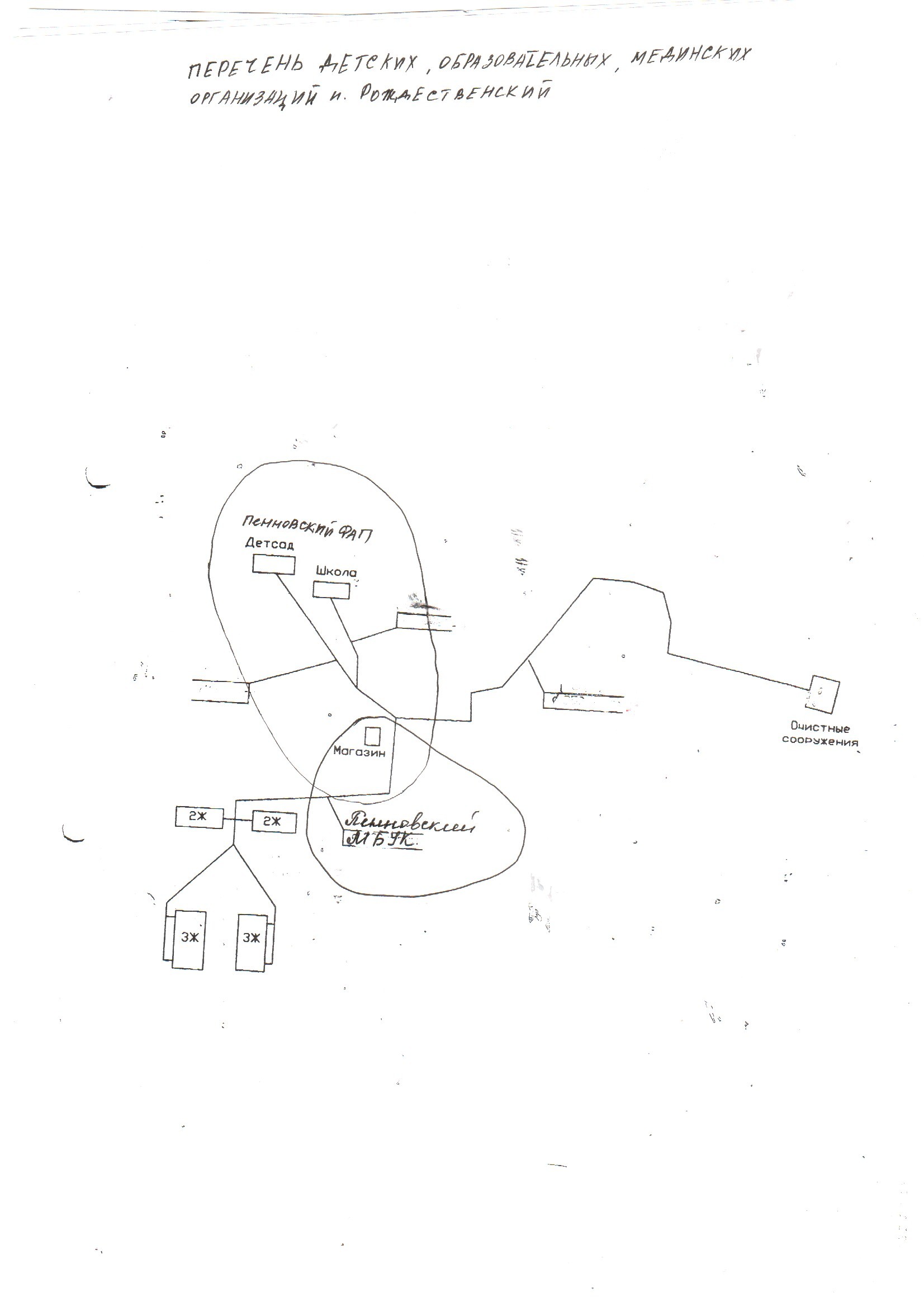 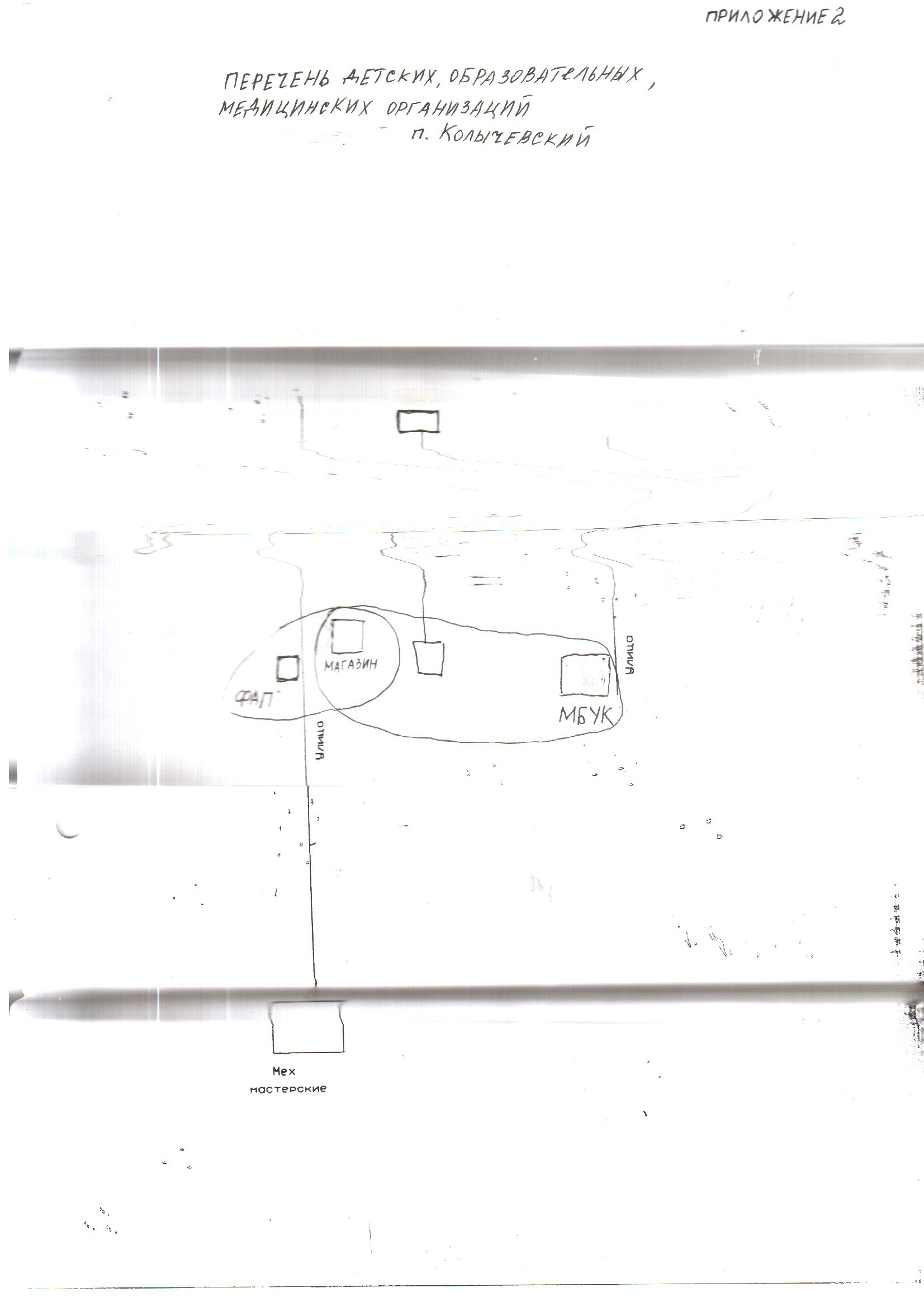 Об определении границ, прилегающих к некоторым организациям и объектам территорий, на которых не допускается розничная продажа алкогольной продукции на территории   Пенновского сельского поселенияГлава сельского поселения	              Т.И.Глазкова                        N 
п/пНаименование  
организации и (или) объекта детских организаций, образовательных организаций, медицинских организаций, объектов спорта, оптовых и розничных рынков, вокзалов, мест массового скопления гражданЮридический адрес
Место-         
расположение   
Статус 
объектаСрок, период
размещения  
объектаМинимальное значение  расстояния, метрМаксимальное значение расстояния, метрБОУ ТР ОО« Октябрьская СОШ»303471, Орловская обл. Троснянский район, п. Рождественский303471 Орловская обл. Троснянский район, п. РождественскийОбразовательная организацияПостоянно25,032,5БДОУ ТР ОО  Пенновский детский сад «Солнышко»303461, Орловская обл. Троснянский район п. Рождественский303461, Орловская обл. Троснянский район п. РождественскийДетская организацияПостоянно25,032,53МБУК « Социально-культурное объединение Пенновского сельского поселения303471, Орловская обл. Троснянский район, п. Рождественский,д7303471, Орловская обл. Троснянский район, п. Рождественский,д7Культурно- досуговая организацияПостоянно25,032,54Пенновский ФАП303471, Орловская обл. Троснянский район, п. Рождественский303471, Орловская обл. Троснянский район, п. РождественскийМедицинская организацияПостоянно25,032,55Редогощенский ФАП303450, Орловская обл. Троснянский район п. Колычевский 303450, Орловская обл. Троснянский район п. КолычевскийМедицинская организацияПостоянно25,032,5